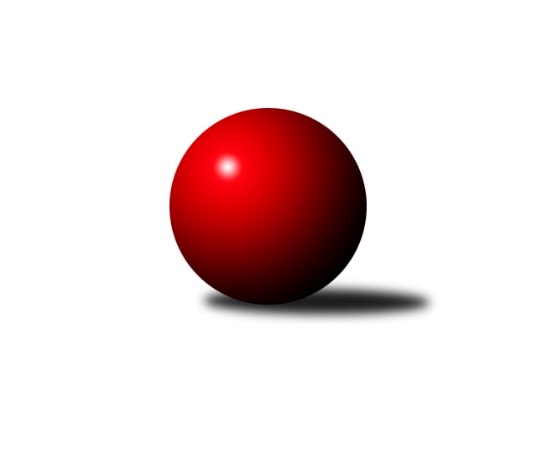 Č.12Ročník 2018/2019	25.11.2018Jihomoravský KP1 jih 2018/2019Výsledky 12. kolaSouhrnný přehled výsledků:SK Podlužan Prušánky B	- KK Sokol Litenčice 	5:3	2712:2631	(7.0:5.0)	23.11.TJ Sokol Vracov B	- KC Hodonín 	7:1	2618:2516	(9.0:3.0)	23.11.TJ Sokol Šanov B	- TJ Lokomotiva Valtice B	5:3	2517:2510	(6.5:5.5)	23.11.KK Vyškov C	- TJ Jiskra Kyjov 	5.5:2.5	2551:2477	(6.0:6.0)	24.11.SK Podlužan Prušánky C	- TJ Sokol Vážany 	1:7	2657:2784	(3.5:8.5)	25.11.Tabulka družstev:	1.	SK Podlužan Prušánky B	12	10	0	2	65.0 : 31.0 	80.0 : 64.0 	 2601	20	2.	TJ Sokol Vážany	12	8	0	4	60.0 : 36.0 	76.0 : 68.0 	 2564	16	3.	KK Vyškov C	12	8	0	4	56.5 : 39.5 	81.0 : 63.0 	 2573	16	4.	KK Sokol Litenčice	12	6	2	4	53.0 : 43.0 	82.5 : 61.5 	 2538	14	5.	TJ Sokol Vracov B	12	4	2	6	45.0 : 51.0 	73.5 : 70.5 	 2502	10	6.	TJ Jiskra Kyjov	12	5	0	7	42.5 : 53.5 	66.0 : 78.0 	 2501	10	7.	KC Hodonín	11	4	1	6	38.5 : 49.5 	60.5 : 71.5 	 2517	9	8.	TJ Sokol Šanov B	12	4	1	7	38.5 : 57.5 	66.0 : 78.0 	 2525	9	9.	SK Podlužan Prušánky C	12	4	0	8	43.0 : 53.0 	65.5 : 78.5 	 2547	8	10.	TJ Lokomotiva Valtice B	11	3	0	8	30.0 : 58.0 	57.0 : 75.0 	 2507	6	 SK Podlužan Prušánky C	2657	1:7	2784	TJ Sokol Vážany 	Libor Kuja	 	 205 	 205 		410 	 0:2 	 476 	 	228 	 248		Radim Kroupa	Filip Benada	 	 220 	 248 		468 	 0:2 	 482 	 	233 	 249		Jozef Kamenišťák	Zdeněk Hosaja	 	 193 	 232 		425 	 0.5:1.5 	 448 	 	216 	 232		Dušan Zahradník	Antonín Pihar	 	 208 	 236 		444 	 1:1 	 452 	 	223 	 229		Radek Loubal	Ladislav Vališ	 	 248 	 244 		492 	 2:0 	 438 	 	221 	 217		Petr Malý	Tomáš Slížek	 	 211 	 207 		418 	 0:2 	 488 	 	240 	 248		Josef Kamenišťákrozhodčí: Petr KolibaNejlepší výkon utkání: 492 - Ladislav Vališ13. kolo02.12.2018	ne	9:00	TJ Sokol Vážany  - KK Vyškov C	